Межрегиональный методический центр по финансовой грамотности НИУ ВШЭ – ПермьПрограмма повышения квалификации «Формирование финансовой грамотности обучающихся с использованием интерактивных технологий и цифровых образовательных ресурсов» Методическая разработка квеста «Личные финансы»10 классг. Пермь, 2021 г.Технологическая картаСценарий занятияЗдравствуйте, ребята! Сегодня мы приглашаем вас на квест-игру по финансовой грамотности.Скажите, а вы знаете, что такое квест?Квест – это игра-путешествие, в которой много головоломок и задач, требующих приложения умственных усилий.Сегодня мы будем учиться зарабатывать деньги интеллектуальным трудом, применять знания в решении финансовых задач.В нашей игре будут принимать участие 5 команд. Каждая из команд совершит путешествие по 5 станциям. На каждой станции вы за минимальное время должны найти ответы на финансовые задания. У каждой команды будет свой маршрутный лист, в нем указан ваш путь -  название станций. На каждой станции Хранитель времени выдает вам задание и замеряет время, на выполнение задания. После того, как задание выполнено, секундомер останавливается и время выполнения задания записывается в маршрутный лист. Правильность выполнения задания оценивается учителем или программой. На станциях вам предстоит выполнять разные задания. За правильное выполнение этих заданий каждая из команд в конце игры получит жетоны - деньги. После прохождения всех этапов квеста команды встретятся, жюри подсчитает количество заработанных денег и определит победителя нашего квеста.Маршрутный лист команды №1 ______________Маршрутный лист команды №2 ______________Маршрутный лист команды №3 ______________Маршрутный лист команды №4 ______________Маршрутный лист команды №5 ______________Критерии оценивания  заданий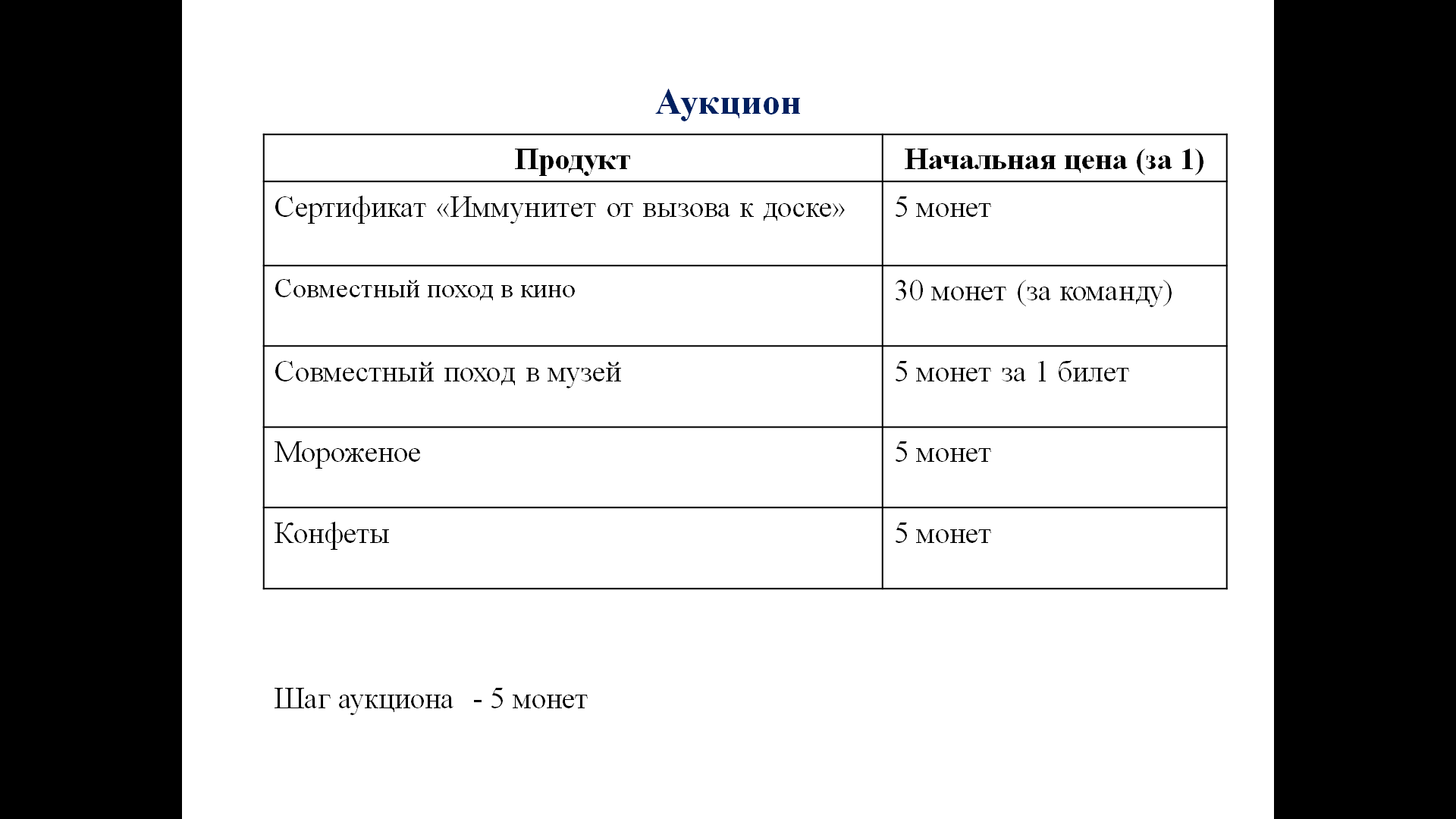 ПРИЛОЖЕНИЯПриложение 1. ЖеребьевкаПриложение 2. Задача - депозит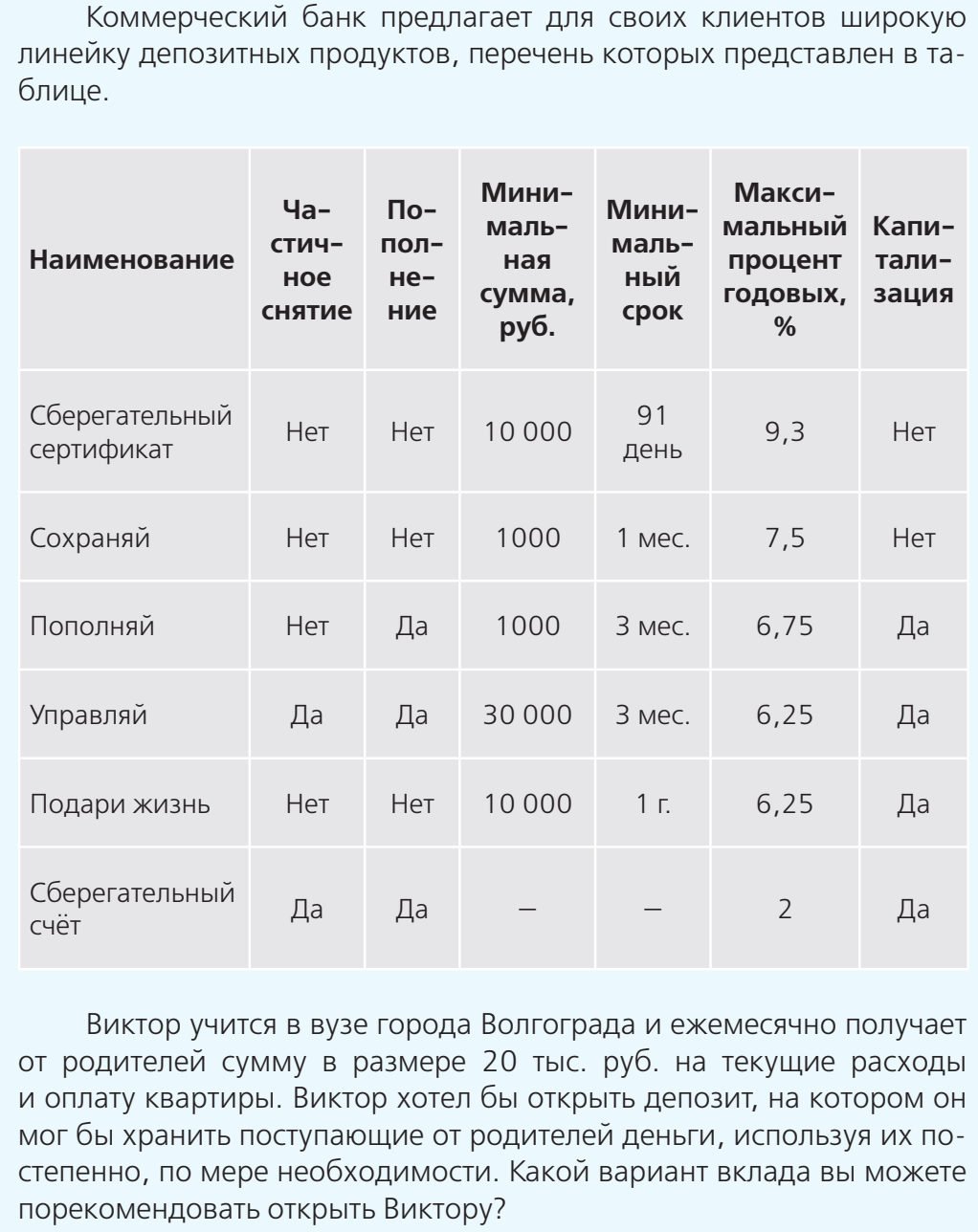 Приложение 3. Художники о финансахОтсканируйте код, соберите онлайн пазлы, запишите автора и названиеПриложение 4. “Народная мудрость”Отсканируйте код, соберите онлайн пословицы, результат покажите учителю для проверки. Время выполнения задания учитывается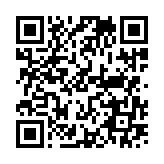 Приложение 5. КроссвордОтсканируйте код, решите онлайн кроссворд, результат покажите учителю для проверки. Время выполнения задания учитывается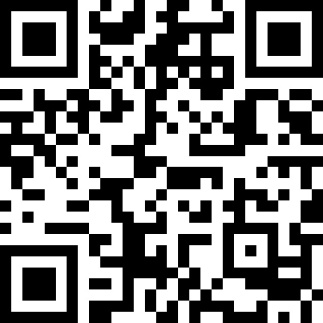 Приложение 6. Банковская карта -  Пин-кодПрочитайте внимательно условие, затем перейдите по ссылке (сканируя код), выбери 5 пункт и нажмите крайнюю правую кнопку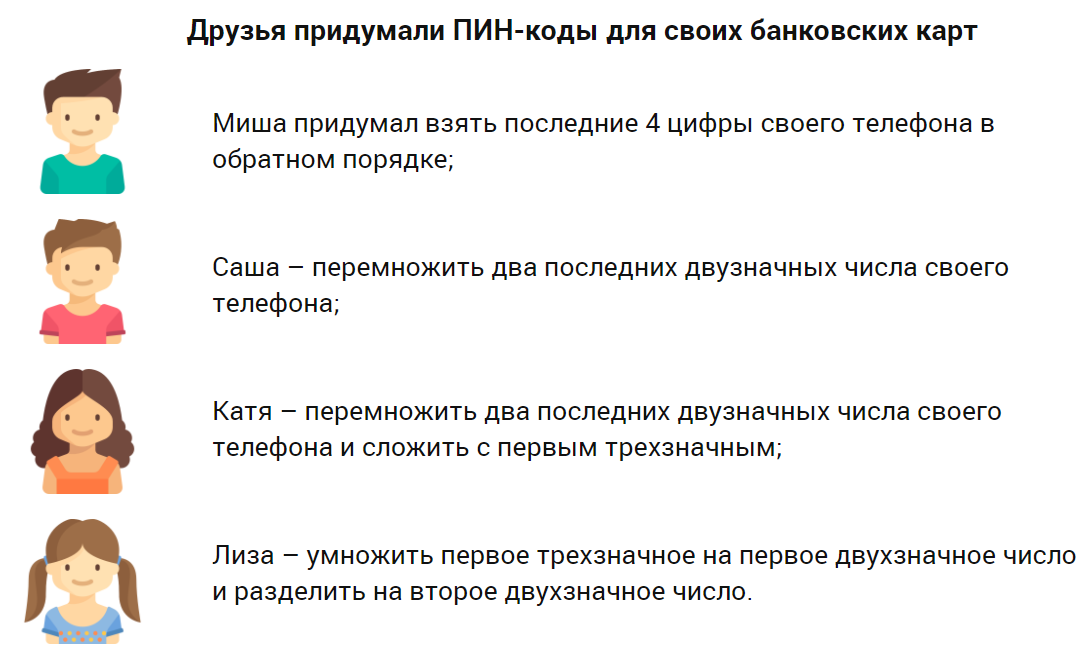 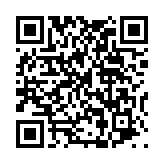 Приложение 7. Банковская карта  - Задачи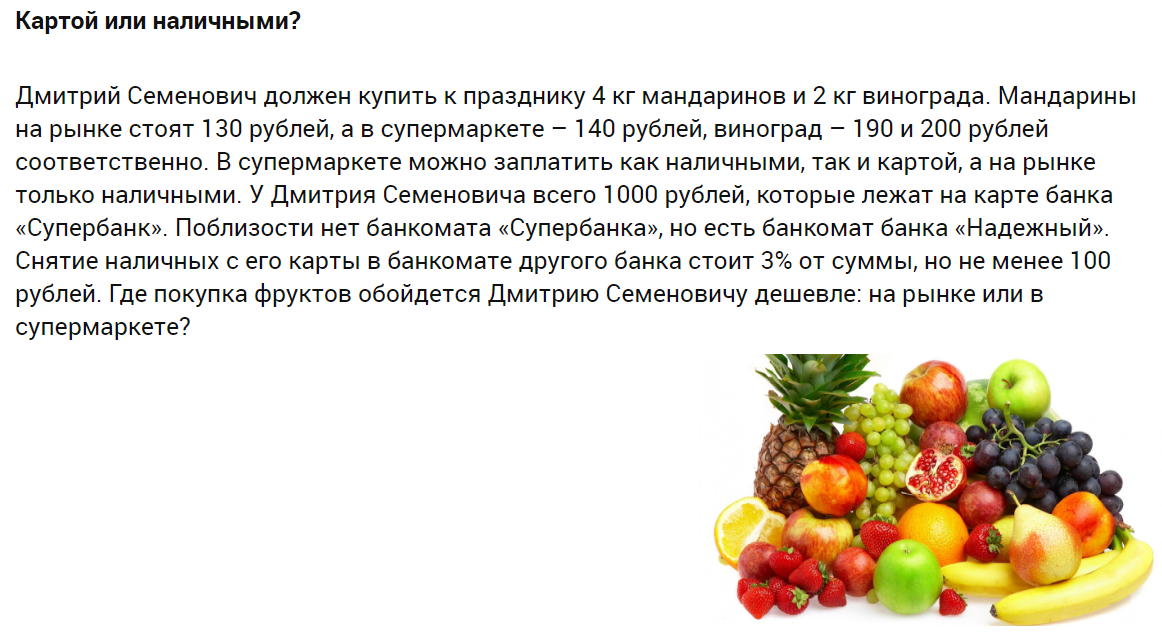 Ответ: ________________________________________________________________________________________________________________________________________________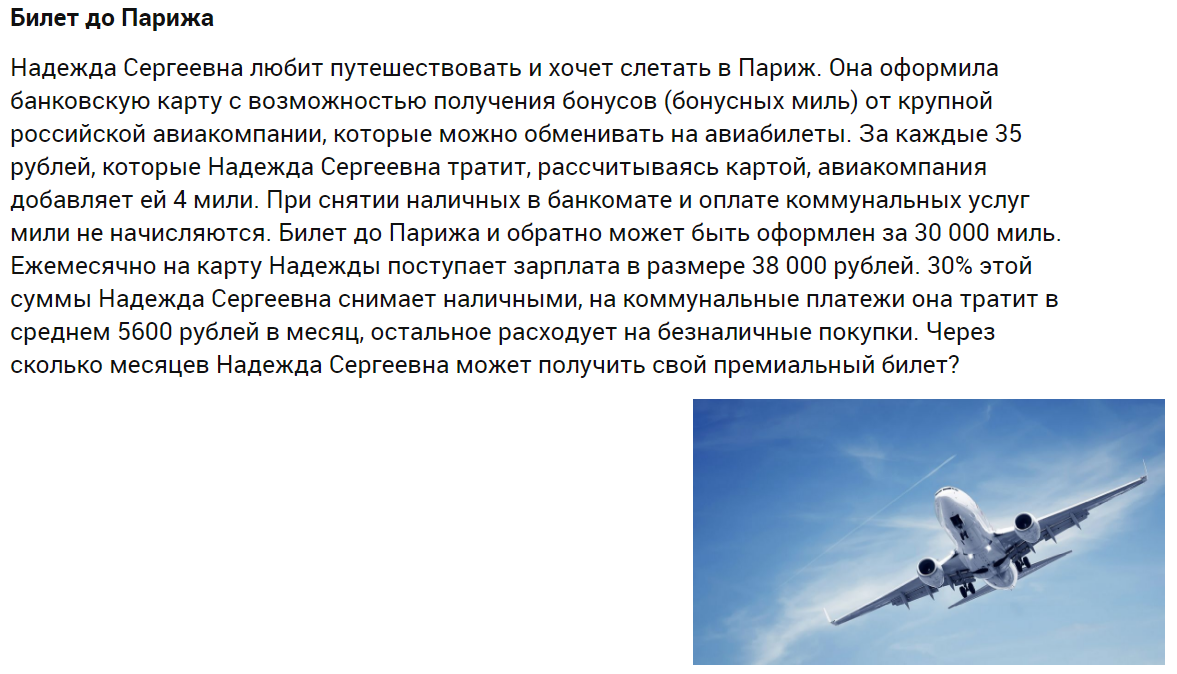 Ответ: ________________________________________________________________________________________________________________________________________________Приложение 8. Ответы и решенияПриложение 2.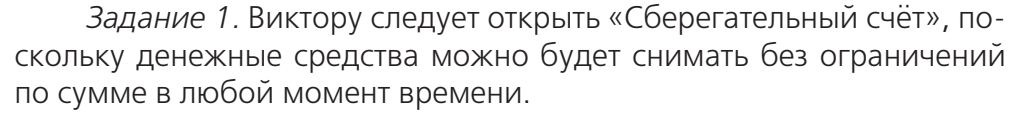 Приложение 3.Приложение 4.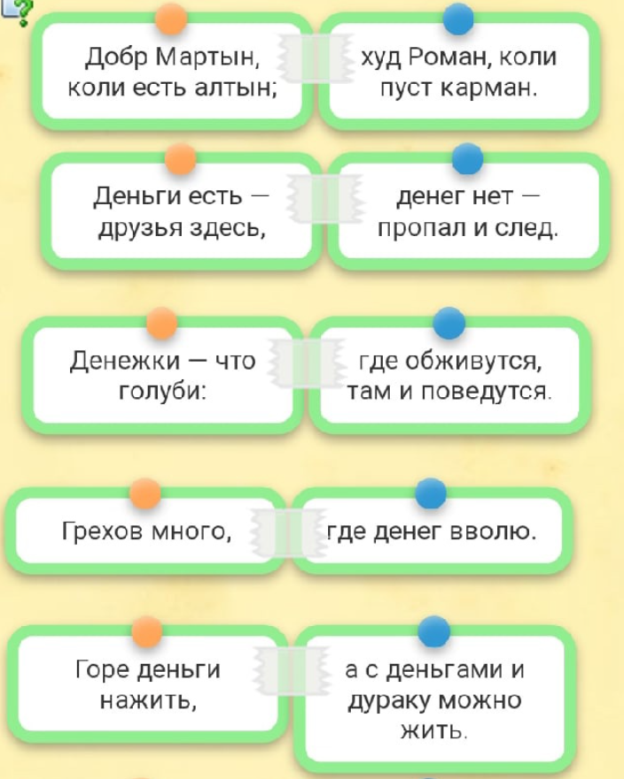 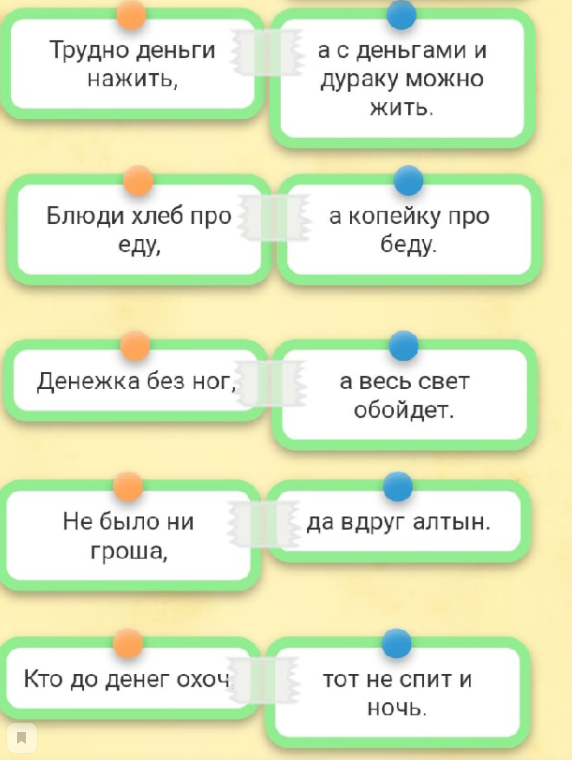 Приложение 5.Финансовый кроссворд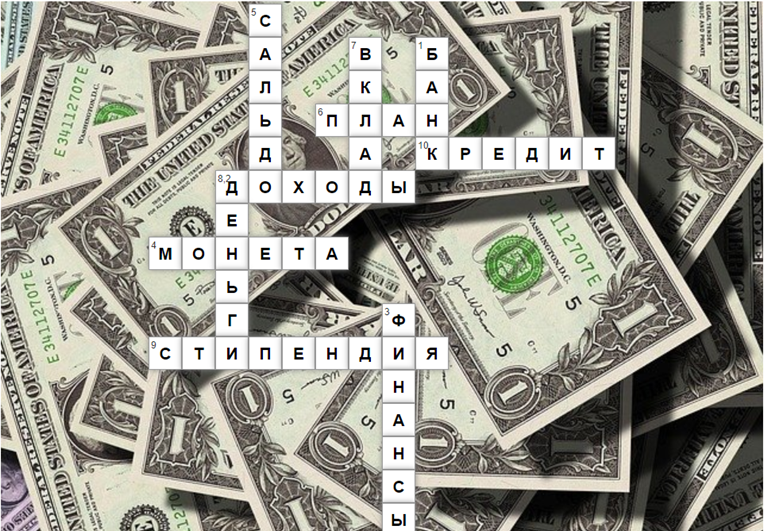 Приложение 6.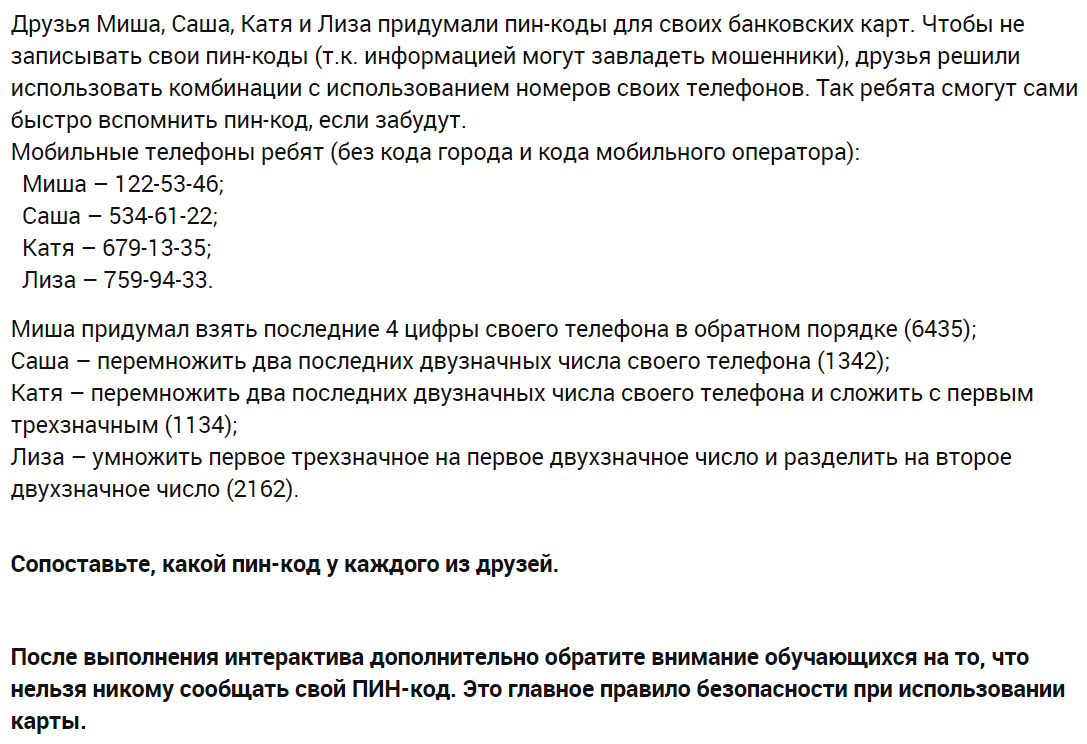 Приложение 7.Задача 1. 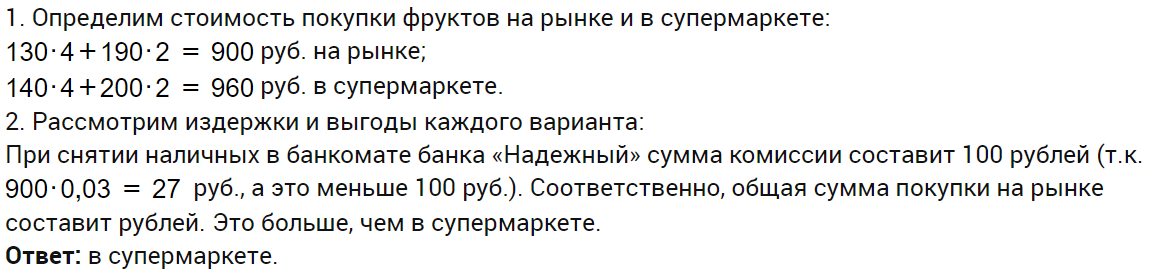 Задача 2.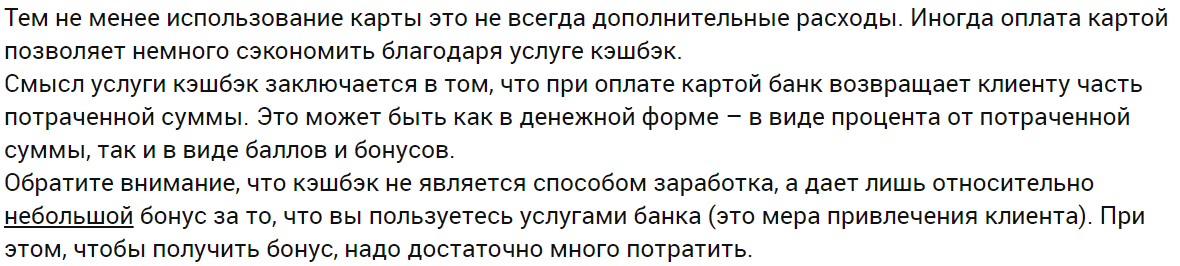 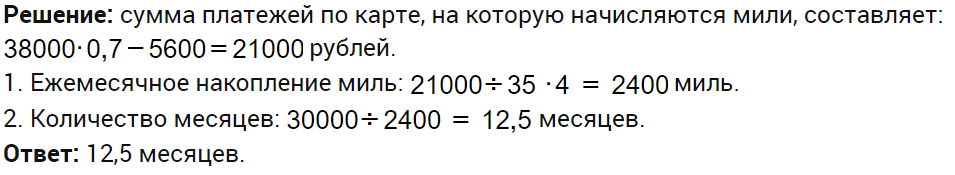 Ребусы для участников (на время подсчета результатов квеста)1.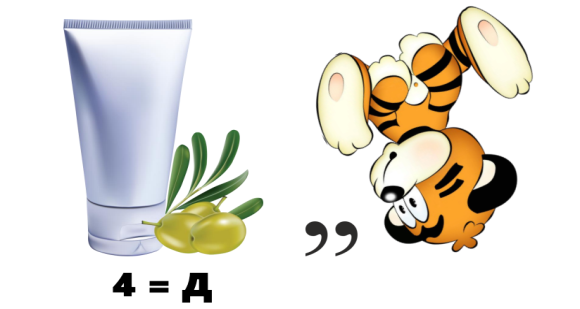 Ответ - кредит2. 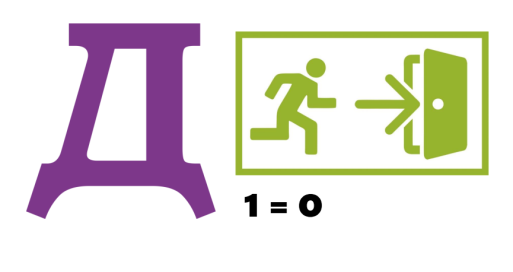 Ответ - доход3.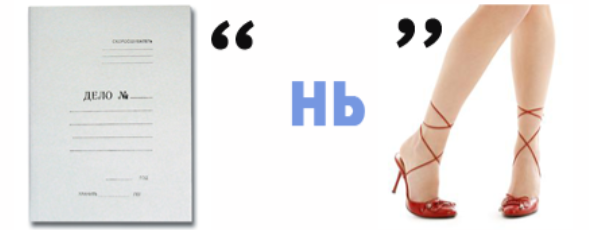 Ответ - деньгиБорисова Екатерина Александровна, учитель математики и информатики,  МАОУ СОШ №10 (НОЦ), г. Чайковский, Пермский крайШолохова Оксана Александровна, учитель математики МБОУ «Сарсинская СОШ им. А.М. Карпова», Октябрьский район, Пермский крайЧеремных Олеся Владимировна, учитель истории и обществознания,  МАОУ «Гимназия №1», город Пермь № п/пВыполнили работу (ФИО, должность, школа, город)Борисова Екатерина Александровна, учитель математики и информатики,  МАОУ СОШ №10 (НОЦ), г. Чайковский, Пермский крайШолохова Оксана Александровна, учитель математики МБОУ «Сарсинская СОШ им. А.М. Карпова», Октябрьский район, Пермский крайЧеремных Олеся Владимировна, учитель истории и обществознания,  МАОУ «Гимназия №1», город Пермь 1Место в образовательной программе ОО  (урок, внеурочное занятие, мероприятие и т.д.) Внеурочное занятие в рамках недели финансовой грамотности2Тема занятия: «Личные финансы»3Целевая  группа (класс или возраст): 10 класс4 Форма занятия  Интерактивный квест5Базовая технология (интерактивная) квест-технология6Цифровые образовательные ресурсы (ЦОР)https://youtu.be/9DmjncwKfCE - Любовь. Дружба. Экономика. Серия «Сбережения» (10-11 классы)https://www.jigsawplanet.com/?rc=play&pid=0c144afc0034 пазл-картина 1https://www.jigsawplanet.com/?rc=play&pid=3354b64ca531 пазл-картина 2https://learningapps.org/watch?v=pfyi2u2s521 “Народная мудрость” https://learningapps.org/watch?v=pu34aafoj21  кроссворд https://uchebnik.mos.ru/composer3/lesson/1977338/view пин-код 5 пункт (1 и 3 вкладки), 3 и 6 (первые пункты)7Цель занятия:Формирование у обучающихся:ценностей финансовой грамотности;установки на грамотное финансовое поведение; базовых умений, связанных с расчетами, поиском, обработкой финансовой информации;умения решать практические жизненные задачи на управление личными финансами8Планируемыерезультаты:·       Сформированность понятий: личные финансы, пин-код, ·       Сформированность предметных умений: решать задачи по теме “Управление личными финансами”·       Сформированность установок:·       Понимание / освоение / овладение коммуникативной компетенцией 10ОборудованиеПроектор, экран, акустическая системаСтенд для вывешивания результатов (обычная доска с магнитами или флипчарт).Телефоны или планшеты для учеников (минимум 1 на группу)11Расстановка парт и стульевПо группам (всего 4-5 групп), чтобы все могли видеть экран и учителя, 5 парт для станций в разных участках класса с названиями - планшеты, секундомеры - 5 шт.12Расходные материалы4 ватмана или листа А3, фломастеры (4 пачки), монеты из бумаги - по 45 монет на каждую командуЭтапы№ слайда, использ. средстваДеятельность учителяДеятельность учениковОбразовательный эффектШаг 1 Просмотр видеофрагментаhttps://youtu.be/9DmjncwKfCE - Любовь. Дружба. Экономика. Серия «Сбережения» (10-11 классы)задает вопросы на понимание сюжета фильма,Слушают учителя, отвечают на вопросы, высказывают свое мнение по видеофрагментуСоздание мотивации к занятию, актуализация полученных ранее знаний по теме.Шаг 2 Деление класса на группы - команды, распределение ролей для решения учебных задач Карточки с рисункамиПредлагает обучающимся вытянуть карточки с рисунками и по смысловому значению разделиться на группыВытягивают карточки рисунками и объединяются в группы,распределяют роли, выбирают название командыФормирование учебных группШаг 3 Постановка задачи по прохождению квестамаршрутные листыБыстрота, точность, креативность!Предлагает маршрутные листы для каждой командыКапитан группы вытягивает маршрутный листПонимание задачи по прохождению квестаШаг 4 Выполнение заданий квестаhttps://www.jigsawplanet.com/?rc=play&pid=0c144afc0034 пазл-картина 1https://www.jigsawplanet.com/?rc=play&pid=3354b64ca531 пазл-картина 2https://learningapps.org/watch?v=pfyi2u2s521 “Народная мудрость” https://learningapps.org/watch?v=pu34aafoj21 кроссвордhttps://uchebnik.mos.ru/composer3/lesson/1977338/view пин-код 5 пункт (1 и 3 вкладки), 3 и 6 (первые пункты)Наблюдает, оценивает, фиксирует результаты на доске или флипчартеРаботают в группахВыполняют задания в соответствии с порядком, указанным на маршрутном листе.Шаг 5 Подведение итоговДипломы победителям и призерамАукцион на заработанные деньгиПроводит рефлексию.Объявляет призеров и победителейПредлагает выбрать покупки на заработанные деньгиУчаствуют в аукционе, делают покупки для участников всей группыСамоанализ деятельности№НазваниеВремя выполненияБаллы(0-5)1.Задача-депозит 2.Финансовый кроссворд3.Художники о финансах4.Народная мудрость о финансах5.Банковская карта№НазваниеВремя выполненияБаллы(0-5)1.Банковская карта 2.Задача-депозит3.Финансовый кроссворд4.Художники о финансах5.Народная мудрость о финансах№НазваниеВремя выполненияБаллы(0-5)1.Народная мудрость о финансах2.Банковская карта 3.Задача-депозит4.Финансовый кроссворд5.Художники о финансах№НазваниеВремя выполненияБаллы(0-5)1.Художники о финансах2.Народная мудрость о финансах3.Банковская карта 4.Задача-депозит5.Финансовый кроссворд№НазваниеВремя выполненияБаллы(0-5)1.Финансовый кроссворд2.Художники о финансах3.Народная мудрость о финансах4.Банковская карта 5.Задача-депозит№ЗаданиеКритерии оценки 1.Задача-депозит Задача решена верно за минимальное время + 5 бЗадача решена верно за большее время  (-1б) от 52.Финансовый кроссвордПравильно записаны 10 слов за минимальное время + 5б8-9 слов -  4б.6-7 слов - 3б.4-5 слов - 2б.1 - 3 слова  - 1б.3.Художники о финансахСобраны обе картины за минимальное время +5бза большее время - (-1б.)1б. - за верное название1б. - за автора картины4.Народная мудрость о финансахСобраны 10 пословиц за минимальное время + 5 б за большее время - (-1б.)5.Банковская картаЗадача 1 решена верно за минимальное время +5 бЗадача 2 решена верно за минимальное время + 5 бЗадача 3 решена верно за минимальное время +5 бЗадача решена верно за большее время  (-1б.) от 5РубльДолларЙенаЕвроТенге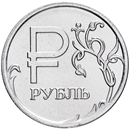 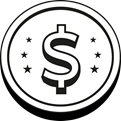 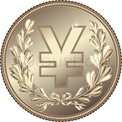 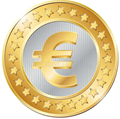 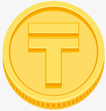 АвторНазвание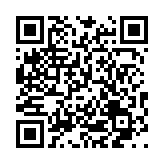 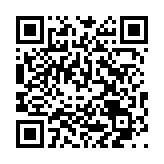 АвторНазваниеМаковский Владимир ЕгоровичКрах банка, 1918Кустодиев Борис МихайловичКупец, считающий деньги, 1818